Simplifying Expressions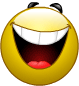 Simplify the expression for each of the letters of the alphabet.Now decode the joke….ANBOCPDQERFSGTHUIVJWKXLYMZ?‘!